Élection au comité technique académique de LILLEÉlections professionnelles 20189 TITULAIRES - 9 SUPPLÉANTS12 FEMMES - 6 HOMMESListe présentée par :Le syndicat national des personnels titulaires et contractuels de l’éducation nationale, de l’enseignement supérieur, de la recherche et de la culture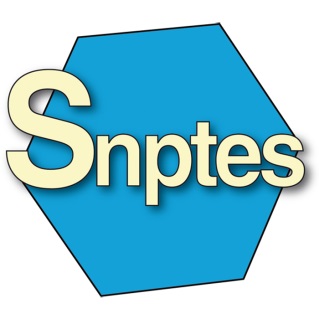 CivilitéNomPrénomAffectationCorps1M.PETIAUXWilfridRectorat de Lille -DSIINGENIEUR D'ETUDE DE RECH.ET FORMATION2MMEHENNEQUARTFrançoise Rectorat de Lille -DSIINGENIEUR D'ETUDE DE RECH.ET FORMATION3MMEJONIAUXSylvieLycéé Gambette ArrasADJOINT TECHNIQUE DE RECH.ET FORMATION4MMEOUHOUDLatifaLycée Henri Darras LièvinTECHNICIEN DE RECH.ET FORMATION5M.HOUFFLINAntoineRectorat de Lille -DSIASSISTANT INGENIEUR6MMECHESSEMurielRectorat de Lille -DSIADJOINT ADMINISTRATIF de l'EDUCATION NATIONALE ET DE ENS. SUP7M.MOUILLATFabriceRectorat de Lille -DSIASSISTANT INGENIEUR8MMEADAMMartine Rectorat de Lille -DSI - BAIP LilleINGENIEUR D'ETUDE DE RECH.ET FORMATION9MMEROBITAILLEMarie-AnneLycée Faidherbe Lille ASSISTANT INGENIEUR10MMEHAMMOUCHEHassibaLycée Louis Pasteur Lille ADJOINT TECHNIQUE DE RECH.ET FORMATION11MMESAGOTDelphineIEM Vent de Bise-Dupas Liévin Professeur des écoles12M.LAMYPatriceRectorat de Lille -DSI TECHNICIEN DE RECH.ET FORMATION13MMECRAMPONCarolineRectorat de Lille -DSI INGENIEUR D'ETUDE DE RECH.ET FORMATION14M.DEJAIGHERFabriceRectorat de Lille -DSI TECHNICIEN DE RECH.ET FORMATION15MMEFOURNAISEAnne Rectorat de Lille -DSI INGENIEUR D'ETUDE DE RECH.ET FORMATION16MMEVERSCHELDESandrineLycée des flandres Hazebrouck ADJOINT TECHNIQUE DE RECH.ET FORMATION17M.DEFONTAINEJean-JacquesRectorat de Lille -DSI INGENIEUR D'ETUDE DE RECH.ET FORMATION18MMETAZOUMBAITFRANCOISELycée Chatelet DOUAI TECHNICIEN DE RECH.ET FORMATION